 www.astekglobe.com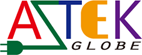 ATA050 SERIES  50W DOE VI Adapter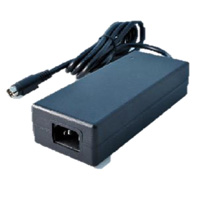 Features*Universal AC Input Range *Protections: Short Circuit/Overload/ Overvoltage*Efficiency: Level VI and V (optional)*DOE VI/ErP/ UL/cUL/TUV-GS/CB/BSMI/PSE/ CE/VCCI/LVD approved.*1 year warranty Input Voltage: 90~264VACFrequency: 50~60HzInput current: 1.2ARMS @115VACEfficiency Level VI OutputPart No          Rated O/P         Ripple & Noise(mVp-p)ATA050-S12-z      12V/4.17A          240ATA050-S15-z      15V/3.34A          240ATA050-S19-z      19V/2.64A          240ATA050-S24-z      24V/2.09A          240ATA050-S48-z      48V/1.05A          480ATA050-S56-z      56V/0.9A           560   z: 14=C14, 08=C8Mechanical Drawing     C14/C8 inlet, Size: 117.6*50.2*31.6mm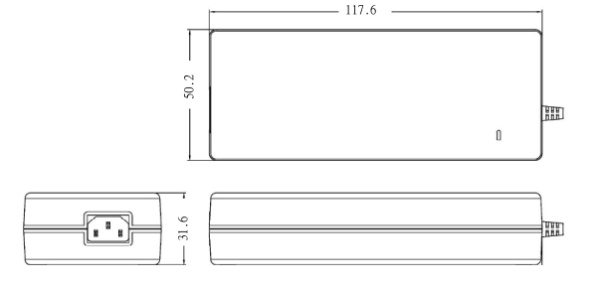 Load Regulation: +/-5% Max.                        Line Regulation: +/- 1% Max.Over Load Protection/Short Circuit Protection: Hiccup/Auto RecoveryOver Voltage Protection: Latch OffOperating Temperature: 0~40degree CStorage Temperature: -40~85degree CStorage Humidity: 5~95% RHSafety approvals: DOE VI, UL, cUL,TUV-GS, CB, BSMI,PSEEMC: CE, VCCI, LVD 